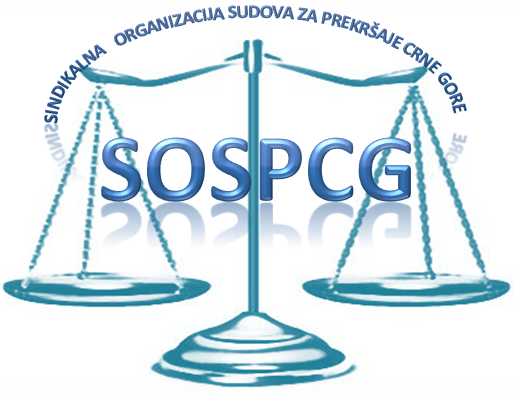 
SINDIKAT UPRAVE I PRAVOSUĐA CRNE GORESINDIKALNA ORGANIZACIJA SUDOVA ZA PREKRŠAJE CRNE GOREDjel.br.50/19Podgorica, dana 20. decembra 2019. godineU skladu sa članom 8 Pravilnika o raspolaganju sindikalnom članarinom Sindikalne organizacije sudova za prekršaje Crne Gore, Djel.br.14/17 od 03. marta 2017 godine, Izvršni odbor sindikalne organizacije, na sednici održanoj dana 20. decembra 2019.godine, donosiPRAVILNIK O POVRATNIM NOVČANIM POMOĆIMA (POZAJMICI) ČLANOVIMA SINDIKALNE ORGANIZACIJE SUDOVA ZA PREKRŠAJE CRNE GORE( Predlog)Član 1Član Sindikalne organizacije sudova za prekršaje Crne Gore (u daljem tekstu član sindikata) ima pravo na povratnu novčanu pomoć (pozajmicu).Član 2Povratna novčana pomoć može se odobriti članu sindikata, nakon pola godine od dana učlanjenja u Sindikat, u sljedećim slučajevima: -teške ili teže bolesti člana sindikata ili člana njegove uže porodice;-teške socijalne ugroženosti člana sindikata;-otklanjanje posljedica nastalih usljed elementarne nepogode;-učešća člana sindikata ili člana njegove uže porodice na međunarodnim sportskim i/ili takmičenjima znanja;-zbog drugih opravdanih razloga. Član 3Pravo na povratnu novčanu pomoć član sindikata ostvaruje nakon podnošenja zahtjeva za odobrenje povratne novčane pomoći i potpisivanja ugovora o pozajmici.Povratna novčana pomoć može se odobriti članu sindikata neograničeno puta, pod uslovom da je uredno izmirio obaveze iz predhodne pozajmice.Član sindikata je u obavezi da odobrenu novčanu pomoć vraća uredno, u rokovima i iznosima koji su predviđeni odlukom o odobrenju novčane pomoći i ugovorom o pozajmici.Član 4Odluku o odobrenju novčane pomoći donosi posebna stalna Komisija za odobrenje povratnih novčanih pomoći (u daljem tekstu: Komisija) koja se bira od strane Izvršnog odbora.Komisija iz stava jedan ovog člana ima predsjednika i dva člana.O odobrenim i isplaćenim novčanim pomoćima Komisija vodi posebnu evidenciju i prati urednost vraćanja pozajmica.Član 5Minimalna povratna pomoć članu sindikata iznos 200 eura sa rokom vraćanja od najmanje pet mjeseci.Maksimalne iznose povratnih pomoći utvrđuje Izvršni odbor sindikalne organizacije u skladu sa visinom raspoloživih sredstava za isplatu povratnih pomoći i o navedenom obavještava članstvo.Član 6Povratne novčane pomoći se isplaćuju po redosljedu podnošenja zahtjeva za odobrenje povratne novčane pomoći.Član 7Sredstva za povratnu pomoć obezbjeđuju se iz sredstava članirine.Izvršni odbor sindikalne organizacije utvrđuje iznos opredjeljenih sredstava za povratne novčane pomoći i ista sredstva se ne mogu koristiti za druge namjene.Član 8Ovaj pravilnik počinje sa primjenom od 01. januara 2020. godine.                                                                                          PREDSJEDNIK                                                                                           Miloš Jovović